April 2023 EAGLE Uganda Activity Report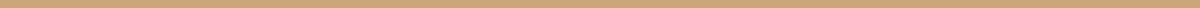 INTRODUCTIONThe report herein covers the period from 01st – 30th April 2023. Major activities have been centered around management and the legal department. The project’s major task is to recruit and hire good investigators There is need to forecast budgets with an eye on the current state of the economy. The after covid effects like the high cost of living, fuel costs still on the higher end have an effect on certain components of the project for example transport, training, team building activities, therefore the need to take this into consideration as the team starts to grow.INVESTIGATIONSThe project has not conducted any investigations for the month under review mainly due to lack of investigators. However recruitment has been ongoing but with no qualifying candidates to suit the project’s specifications and qualities except for one candidate to interviewed in May. Several recommenders have been approached to help fill the gap.OPERATIONSLEGALThe monthly report will provide insights on the tasks that were carried out by the legalcandidates for the month under review. Research on wildlife cases.The legal candidates conducted research on various cases that have been concluded bythe Standards, utilities and Wildlife court and the various punishments that were givento the offenders in line with the Wildlife Act, 2019. Some of the cases researched on are below,a)Uganda Vs Mbaya Kabongo , a Congolese national who was found in possession of 122African grey parrots and sentenced to seven years imprisonment and b)Uganda Vs Gasama Sikhou, a Senegalese national who was found with 800 kilograms of pangolin scales and eight pieces of ivory with the intention of exporting them..Attended court sessions;The legal candidate attended court sessions and by doing so makes it possible to identify patterns and trends that are followed by the judiciary while passing sentences and to make sure they are fair. These are usually held every Wednesday and Thursday at the Standards, Utilities and Wildlife Court. Some cases were finalized and the convicts given sentences while others fined. See below some of the cases attended.a) Uganda Vs Florence DeboruThe accused was found in possession of a pangolin carcass and sentenced to only a caution given that she was too poor to afford a fine and her health was too poor to survive in prison.b) UWA Vs Osako Henry and 2 othersThe accused (A1) was granted bail on payment of 10 million shillings and a non cash bond of 5 million to be paid in case the accused absconds.Carried out jail visits;The relevance of carrying out jail visits is to ensure that the offenders/inmates are serving their sentences, identify any corruption instances and also monitor the conditions in which they are being held. The legal candidates visited Murchison Bay prison in Luzira where the convicts are usually sent after they have been sentenced or remanded. The jail visits were conducted on Mayambala Richard who was found with carcasses of Bushbucks and sentenced to three years in prison. Carried out further research;a)The legal candidate conducted a research on wildlife laws that govern wildlife conservation in the countries where EAGLE operates that is Togo and Senegal. The legal candidate also carried out research on the wildlife laws in Tanzania. The objective of carrying out the said research was to understand the conservation efforts of the said counties to protect wildlife and prevent illegal wildlife trade. b)The legal candidate also researched on an article on illegal wildlife trade in Uganda and the research highlighted the routes used by traffickers to carry out illegal trade, how traffickers are paid and the government’s response to illegal wildlife trade.c)The legal candidate further carried out research on the wildlife laws in Uganda, what parts of the law need amendment and analyzing the cases that took place around 13th to 19th December 2021, to give my opinion in regards to the  EAGLE procedures manual.d)The legal candidates also conducted research on the various concluded cases including Uganda Vs Ariko, Uganda Vs Pascal Ochiba and on human wildlife conflict.Other tasks The legal candidates researched on the information that is required in preparation of a suspect before arraigning them in court and the steps followed while investigating and prosecuting a criminal. The relevance of carrying out the said research is to help promote more effective and just outcomes in the criminal justice system through identifying best practices for conducting interviews and interrogations subject to the law.Legal opinionThe legal candidates came up with initiatives that can be integrated in their role as legal advisors at EAGLE Uganda and gave a detailed report on what initiatives can be integrated on the roles of a legal advisor in the manual-legal department.Debates.The legal candidates chose a topic from the fostering civic Activism Manual, topic wasabout Florence the  Nightingale an activist that brought change in the health sector and shared their opinions.MEDIADepartment has not been operational.6.MANAGEMENT	The Assistant Coordinator was in correspondence with CCU’s security Officer and ensured the projects (EAGLE) Network Reports for 2020 and 2022 are received in good condition after having been sent from Nairobi.The recruitment process has been ongoing with several meetings held with potential recommenders from other investigation organizations/companies , Directors of transport companies, in the hospitality industry, media personnel, and several of the candidates not matching the projects specifications. However 1 investigator to be interviewed in May to assess his potential to start investigations. General maintenance, servicing and repairs to some of the office equipment was conducted in order to keep them in good working condition.The Assistant coordinator followed up on the URA prosecutor Tonny Kalungi on the details of the next hearing date for the Jeff and Wilbur case which had been adjourned to 11th May 2023, 9am and this had not been availed to the project to follow-up.Orientation was well conducted for 1 legal candidate who started her test period.Project reports ranging from financial, activity, ICS were submitted in time with online reports updated..Filing, submission and payment of government taxes and subscription (Uganda Revenue Authority and National Social Security Fund) for the month of February was duly done.The Assistant coordinator and compound cleaner’s contract were extended with contract for the new legal candidate on test signed.The Assistant Coordinator followed up on the Wildlife Task Force meeting that was held on 24th-29th April, with possibility of participation which wasn’t granted. She still further engaged the CITES taskforce secretary- Maroun Abi Chahine with motive of building external relations with hope of EAGLE participating in the future wildlife conferences and meetings.EXTERNAL RELATIONS A mail interaction with the secretariat of the Cities task force unit was  shared in trying to foster working relations for future involvement and participation in specific wildlife events.INVESTIGATION INDICATORSINVESTIGATION INDICATORSINVESTIGATION INDICATORS# of investigations# of investigations that lead to operations00OPERATION INDICATORSOPERATION INDICATORSOPERATION INDICATORSOPERATION INDICATORS# of operations# of operations that lead to arrests# suspect traffickers arrestedContraband (specify units)0000LEGAL INDICATORSLEGAL INDICATORSLEGAL INDICATORSLEGAL INDICATORSLEGAL INDICATORSLEGAL INDICATORS# of court prosecutions# of court prosecutionsMaximum sentence given# of cases followed# hearings visited# jail visitsCourt of first instanceAppeal courtMaximum sentence given# of cases followed# hearings visited# jail visits007 years222MANAGEMENT INDICATORSMANAGEMENT INDICATORS# investigators on test0# legal advisors on test2# advocates on test0# media journalists on test0# accountants on test0# internal trainings0# external trainings0EXTERNAL RELATIONS INDICATORSEXTERNAL RELATIONS INDICATORS# of external meetings 0# of requests for collaboration or support1# follow-up meetings related to ongoing agreements/ collaborations0# meetings to renew agreements/ collaborations0# EAGLE trainings requested from external parties 0# EAGLE trainings carried out for external parties0# EAGLE presentations requested from external parties0# EAGLE presentations carried out for others0